 АДМИНИСТРАЦИЯ 
ЛЕНИНСКОГО МУНИЦИПАЛЬНОГО РАЙОНА
ВОЛГОГРАДСКОЙ ОБЛАСТИ______________________________________________________________________________ПОСТАНОВЛЕНИЕОт  28.01.2019  №  44О внесении изменений в постановление администрации Ленинского муниципального района от 20.04.2016 № 189 «О создании комиссии по оценке последствий принятия решения о реконструкции, модернизации, об изменении назначения или о ликвидации объекта социальной инфраструктуры для детей, являющегося муниципальной собственностью, заключении муниципальной организацией, образующей социальную инфраструктуру для детей на территории Ленинского муниципального района Волгоградской области, договора аренды закрепленных за ней объектов собственности, а также реорганизации или ликвидации муниципальных организаций, образующих социальную инфраструктуру для детей на территории Ленинского муниципального района Волгоградской области» Руководствуясь статьей 22 Устава Ленинского муниципального района Волгоградской областиадминистрация Ленинского муниципального районаПОСТАНОВЛЯЕТ:1. Внести в постановление администрации Ленинского муниципального района от 20.04.2016 № 189 «О создании комиссии по оценке последствий принятия решения о реорганизации, модернизации, об изменении назначения или о ликвидации объекта социальной инфраструктуры для детей, являющегося муниципальной собственностью, заключении муниципальной организацией, образующей социальную инфраструктуру для детей на территории Ленинского муниципального района Волгоградской области, договора аренды закрепленных за ней объектов собственности, а также реорганизации или ликвидации муниципальных организаций, образующих социальную инфраструктуру для детей на территории Ленинского муниципального района Волгоградской области» изменения следующего содержания:Приложение 1 к вышеуказанному постановлению изложить в новой редакции (прилагается).В приложении 4 пункт 1.5 Перечня документов, необходимых для проведения оценки последствий принятия решения о реорганизации или ликвидации муниципальных организаций, образующих социальную инфраструктуру для детей, изложить в следующей редакции: «1.5. Справки об объеме финансового обеспечения в виде субсидий из средств областного бюджета, денежных средств, поступивших из районного бюджета, и доходов от приносящей доход деятельности.».2. Контроль исполнения постановления возложить на заместителя главы администрации, начальника отдела экономики администрации Ленинского муниципального района О.Ф.Шалаеву.Глава администрацииЛенинского муниципального района 				  Н.Н. Варваровский ПРИЛОЖЕНИЕ 1к постановлению администрации Ленинского муниципального районаот 20.04.2016 № 189Составпо комиссии по оценке последствий принятия решения о реконструкции,
модернизации, об изменении назначения или о ликвидации объекта социальной инфраструктуры для детей, являющегося муниципальной собственностью, заключении муниципальной организацией, образующей социальную инфраструктуру для детей на территории Ленинского муниципального района Волгоградской области, договора аренды закрепленных за ней объектов собственности, а также реорганизации или ликвидации муниципальных организаций, образующих социальную инфраструктуру для детей на территории Ленинского муниципального района Волгоградской областиУправляющий делами 							Н.Ю. Чернышева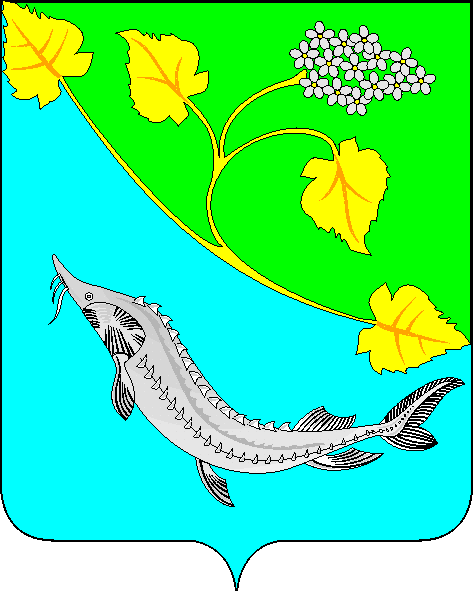 Шалаева	Ольга Федоровна-заместитель главы администрации, начальник отдела экономики администрации Ленинского муниципального района, председатель комиссии;Чуланова Татьяна Юрьевна-начальник отдела образования администрации Ленинского муниципального района, заместитель председателя комиссии;Потёмкина Наталья Валерьевна-главный специалист отдела образования	администрации Ленинского муниципального района, секретарь комиссии.Члены комиссии:БайдоваЕлена Валерьевна-председатель территориальной (районной) организации Профсоюза работников образования и науки РФ Ленинского района Волгоградской области (по согласованию);ИвановаГельширя Рушановна-начальник юридического отдела администрации Ленинского муниципального района;Малякина Татьяна Яковлевовна-председатель совета ветеранов войны и труда Ленинского муниципального района, представитель уполномоченного по правам ребенка Волгоградской области в Ленинском муниципальном районе (по согласованию);Славакова Наталья Сергеевна-директор Муниципального казенного учреждения «Централизованная бухгалтерия» Ленинского муниципального района;Ченин Владимир Юрьевич-заместитель главы администрации, начальник отдела по управлению муниципальным имуществом и землепользованию администрации Ленинского муниципального района;Щербакова Ольга Анатольевна-главный бухгалтер Муниципального казенного учреждения «Централизованная бухгалтерия» Ленинского муниципального района (по согласованию).